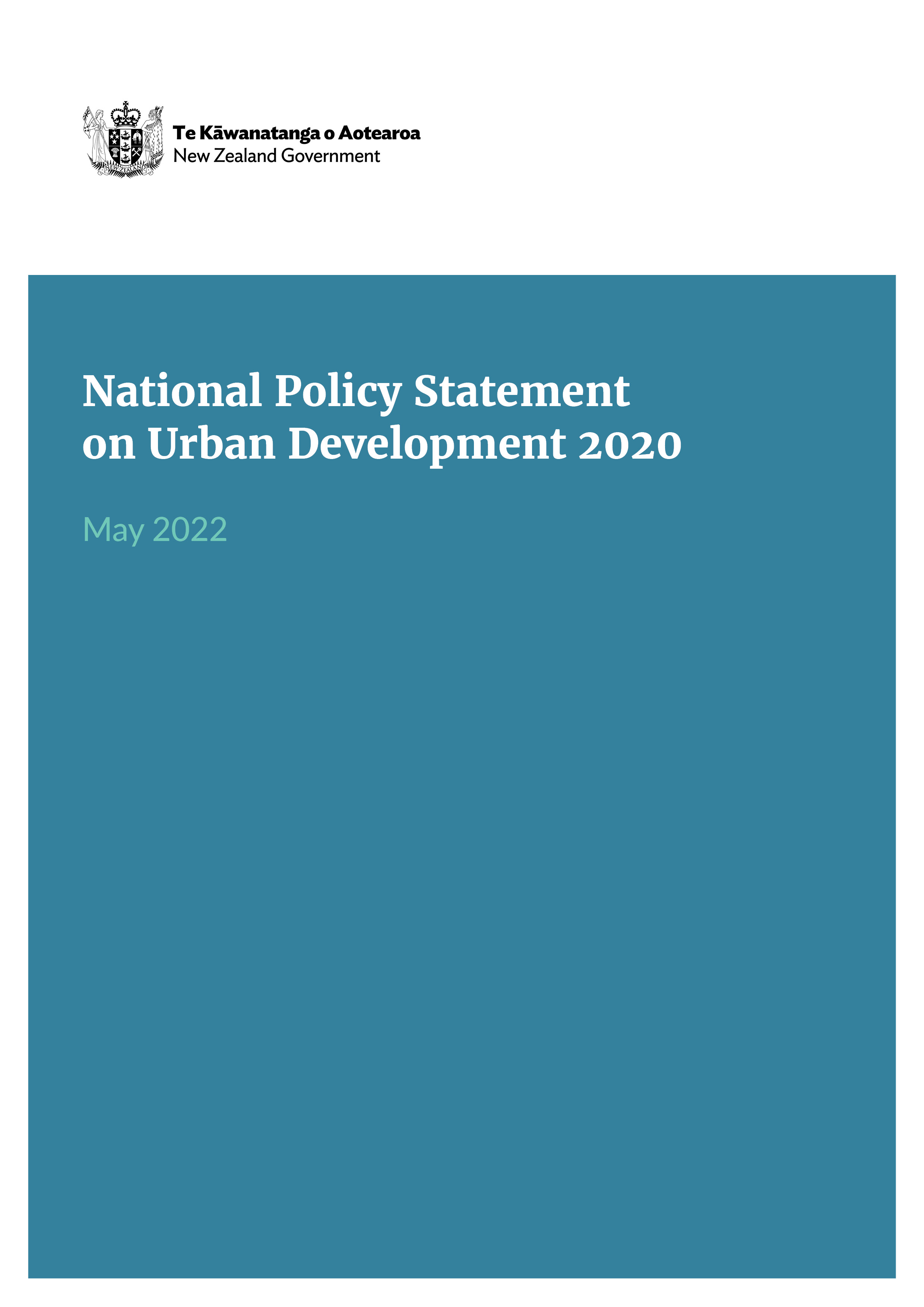 This National Policy Statement was approved by the Governor-General under section 52(2) of the Resource Management Act 1991 on 20 July 2020, and is published by the Minister for the Environment under section 54 of that Act.This National Policy Statement replaces the National Policy Statement on Urban Development Capacity 2016. This version of the National Policy Statement incorporates the following amendments:amendments made by section 77S(1) of the Resource Management Act 1991 (as inserted by the Resource Management (Enabling Housing Supply and Other Matters) Amendment Act 2021)amendments made by the Minister for the Environment under section 53(2) of the Resource Management Act 1991 and notified in the New Zealand Gazette on 11 May 2022 as the National Policy Statement on Urban Development 2020 Amendment No 1.ContentsPart 1: Preliminary provisions	51.1	Title	51.2	Commencement	51.3	Application	51.4	Definitions	51.5	Implementation by tier 3 local authorities	91.6	Incorporation by reference	9Part 2: Objectives and policies	102.1	Objectives	102.2	Policies	10Part 3: Implementation	143.1	Outline of part	14Subpart 1 – Providing development capacity	143.2	Sufficient development capacity for housing	143.3	Sufficient development capacity for business land	143.4	Meaning of plan-enabled and infrastructure-ready	153.5	Availability of additional infrastructure	153.6	Housing bottom lines for tier 1 and 2 urban environments	153.7	When there is insufficient development capacity	16Subpart 2 – Responsive planning	163.8	Unanticipated or out-of-sequence developments	16Subpart 3 – Evidence-based decision-making	173.9	Monitoring requirements	173.10	Assessing demand and development capacity	173.11	Using evidence and analysis	18Subpart 4 – Future Development Strategy (FDS)	183.12	Preparation of FDS	183.13	Purpose and content of FDS	183.14	What FDSs are informed by	193.15	Consultation and engagement	193.16	Review of FDS	203.17	Effect of FDS	203.18	FDS implementation plan	20Subpart 5 – Housing and Business Development Capacity Assessment (HBA)	213.19	Obligation to prepare HBA	213.20	Purpose of HBA	213.21	Involving development sector and others	213.22	Competitiveness margin	223.23	Analysis of housing market and impact of planning	223.24	Housing demand assessment	223.25	Housing development capacity assessment	233.26	Estimating what is feasible and reasonably expected to be realised	233.27	Assessment of sufficient development capacity for housing	243.28	Business land demand assessment	243.29	Business land development capacity assessment	253.30	Assessment of sufficient development capacity for business land	25Subpart 6 – Intensification in tier 1 urban environments	263.31	Tier 1 territorial authorities implementing intensification policies	263.32	Qualifying matters	263.33	Requirements if qualifying matter applies	273.34	Effects on consideration of resource consents	27Subpart 7 – Development outcomes for zones	273.35	Development outcomes for zones	273.36	Development outcomes consistent with intensification policies	283.37	Monitoring development outcomes	28Subpart 8 – Car parking	283.38	Car parking	28Part 4: Timing	304.1	Timeframes for implementation	30Appendix: Tier 1 and tier 2 urban environments and local authorities	31Preliminary provisionsTitleThis is the National Policy Statement on Urban Development 2020. CommencementThis National Policy Statement comes into force on 20 August 2020.See Part 4, which sets out timeframes for complying with different parts of this National Policy Statement.ApplicationThis National Policy Statement applies to:all local authorities that have all or part of an urban environment within their district or region (ie, tier 1, 2 and 3 local authorities); andplanning decisions by any local authority that affect an urban environment.However, some objectives, policies, and provisions in Parts 3 and 4 apply only to tier 1, 2, or 3 local authorities.InterpretationIn this National Policy Statement:accessible car park means a car park designed and marked (for instance, in accordance with the mobility car parking scheme) for use by persons with a disability or with limited mobilityAct means the Resource Management Act 1991active transport means forms of transport that involve physical exercise, such as walking or cycling, and includes transport that may use a mobility aid such as a wheelchairadditional infrastructure means: public open spacecommunity infrastructure as defined in section 197 of the Local Government Act 2002land transport (as defined in the Land Transport Management Act 2003) that is not controlled by local authorities social infrastructure, such as schools and healthcare facilitiesa network operated for the purpose of telecommunications (as defined in section 5 of the Telecommunications Act 2001)a network operated for the purpose of transmitting or distributing electricity or gasbusiness land means land that is zoned, or identified in an FDS or similar strategy or plan, for business uses in urban environments, including but not limited to land in the following:any industrial zonethe commercial zonethe large format retail zoneany centre zone, to the extent it allows business usesthe mixed use zone, to the extent it allows business usesany special purpose zone, to the extent it allows business usescentre zone means any of the following zones:city centre zonemetropolitan centre zonetown centre zonelocal centre zoneneighbourhood centre zonecommencement date means the date on which this National Policy Statement comes into force (see clause 1.2)community services means the following:community facilitieseducational facilitiesthose commercial activities that serve the needs of the communitycompetitiveness margin means the margin referred to in clause 3.22decision-maker means any person exercising functions or powers under the Actdevelopment capacity means the capacity of land to be developed for housing or for business use, based on:the zoning, objectives, policies, rules, and overlays that apply in the relevant proposed and operative RMA planning documents; andthe provision of adequate development infrastructure to support the development of land for housing or business usedevelopment infrastructure means the following, to the extent they are controlled by a local authority or council controlled organisation (as defined in section 6 of the Local Government Act 2002):network infrastructure for water supply, wastewater, or stormwaterland transport (as defined in section 5 of the Land Transport Management Act 2003)FDS means the Future Development Strategy required by subpart 4 of Part 3feasible means:for the short term or medium term, commercially viable to a developer based on the current relationship between costs and revenuefor the long term, commercially viable to a developer based on the current relationship between costs and revenue, or on any reasonable adjustment to that relationship HBA means the Housing and Business Development Capacity Assessment required by subpart 5 of Part 3infrastructure-ready has the meaning in clause 3.4(3)long term means between 10 and 30 yearslong-term plan means a long-term plan (including the infrastructure strategy required to be included in it) adopted by a local authority under section 93 of the Local Government Act 2002medium term means between 3 and 10 yearsnationally significant infrastructure means all of the following: State highwaysthe national grid electricity transmission networkrenewable electricity generation facilities that connect with the national gridthe high-pressure gas transmission pipeline network operating in the North Islandthe refinery pipeline between Marsden Point and Wiri the New Zealand rail network (including light rail)rapid transit services (as defined in this clause)any airport (but not its ancillary commercial activities) used for regular air transport services by aeroplanes capable of carrying more than 30 passengersthe port facilities (but not the facilities of any ancillary commercial activities) of each port company referred to in item 6 of Part A of Schedule 1 of the Civil Defence Emergency Management Act 2002planned in relation to forms or features of transport, means planned in a regional land transport plan prepared and approved under the Land Transport Management Act 2003plan-enabled has the meaning in clause 3.4(1)planning decision means a decision on any of the following: a regional policy statement or proposed regional policy statement a regional plan or proposed regional plana district plan or proposed district plana resource consenta designationa heritage ordera water conservation ordera change to a plan requested under Part 2 of Schedule 1 of the Actpublic transport means any existing or planned service for the carriage of passengers (other than an aeroplane) that is available to the public generally by means of:a vehicle designed or adapted to carry more than 12 persons (including the driver); ora rail vehicle; ora ferryqualifying matter has the meaning in clause 3.32rapid transit service means any existing or planned frequent, quick, reliable and high-capacity public transport service that operates on a permanent route (road or rail) that is largely separated from other trafficrapid transit stop means a place where people can enter or exit a rapid transit service, whether existing or plannedRMA planning document means all or any of the following: a regional policy statement a regional plan a district plan short-medium term means within the next 10 yearsshort term means within the next 3 yearstier 1 local authority means each local authority listed in column 2 of table 1 in the Appendix, and tier 1 regional council and tier 1 territorial authority have corresponding meaningstier 2 local authority means each local authority listed in column 2 of table 2 in the Appendix, and tier 2 regional council and tier 2 territorial authority have corresponding meaningstier 3 local authority means a local authority that has all or part of an urban environment within its region or district, but is not a tier 1 or 2 local authority, and tier 3 regional council and tier 3 territorial authority have corresponding meaningstier 1 urban environment means an urban environment listed in column 1 of table 1 in the Appendix tier 2 urban environment means an urban environment listed in column 1 of table 2 in the Appendixtier 3 urban environment means an urban environment that is not listed in the Appendixurban environment means any area of land (regardless of size, and irrespective of local authority or statistical boundaries) that:is, or is intended to be, predominantly urban in character; andis, or is intended to be, part of a housing and labour market of at least 10,000 people well-functioning urban environment has the meaning in Policy 1.Terms defined in the Act and used in this National Policy Statement have the meanings in the Act, unless otherwise specified.Terms defined in the National Planning Standard issued under section 58E of the Act and used in this National Policy Statement have the meanings in that Standard, unless otherwise specified.A reference in this National Policy Statement to a zone is:a reference to that zone as described in Standard 8 (Zone Framework Standard) of the National Planning Standard; ora reference to the nearest equivalent zone, in relation to local authorities that have not yet implemented the Zone Framework in the National Planning Standard. If a local authority is required by this National Policy Statement to make a document publicly available, section 5(3) of the Local Government Act 2002 applies to the requirement as if it was made under that Act.Implementation by tier 3 local authoritiesTier 3 local authorities are strongly encouraged to do the things that tier 1 or 2 local authorities are obliged to do under Parts 2 and 3 of this National Policy Statement, adopting whatever modifications to the National Policy Statement are necessary or helpful to enable them to do so.Incorporation by referenceClause 2(1) of Schedule 1AA of the Act does not apply to any material incorporated by reference in this National Policy Statement.Objectives and policiesObjectivesObjective 1: New Zealand has well-functioning urban environments that enable all people and communities to provide for their social, economic, and cultural wellbeing, and for their health and safety, now and into the future.Objective 2: Planning decisions improve housing affordability by supporting competitive land and development markets.Objective 3: Regional policy statements and district plans enable more people to live in, and more businesses and community services to be located in, areas of an urban environment in which one or more of the following apply:the area is in or near a centre zone or other area with many employment opportunitiesthe area is well-serviced by existing or planned public transport there is high demand for housing or for business land in the area, relative to other areas within the urban environment. Objective 4: New Zealand’s urban environments, including their amenity values, develop and change over time in response to the diverse and changing needs of people, communities, and future generations.Objective 5: Planning decisions relating to urban environments, and FDSs, take into account the principles of the Treaty of Waitangi (Te Tiriti o Waitangi).Objective 6: Local authority decisions on urban development that affect urban environments are:integrated with infrastructure planning and funding decisions; andstrategic over the medium term and long term; andresponsive, particularly in relation to proposals that would supply significant development capacity.Objective 7: Local authorities have robust and frequently updated information about their urban environments and use it to inform planning decisions.Objective 8: New Zealand’s urban environments:support reductions in greenhouse gas emissions; andare resilient to the current and future effects of climate change.PoliciesPolicy 1: Planning decisions contribute to well-functioning urban environments, which are urban environments that, as a minimum:have or enable a variety of homes that:meet the needs, in terms of type, price, and location, of different households; andenable Māori to express their cultural traditions and norms; andhave or enable a variety of sites that are suitable for different business sectors in terms of location and site size; andhave good accessibility for all people between housing, jobs, community services, natural spaces, and open spaces, including by way of public or active transport; andsupport, and limit as much as possible adverse impacts on, the competitive operation of land and development markets; andsupport reductions in greenhouse gas emissions; andare resilient to the likely current and future effects of climate change.Policy 2: Tier 1, 2, and 3 local authorities, at all times, provide at least sufficient development capacity to meet expected demand for housing and for business land over the short term, medium term, and long term. Policy 3: In relation to tier 1 urban environments, regional policy statements and district plans enable:in city centre zones, building heights and density of urban form to realise as much development capacity as possible, to maximise benefits of intensification; andin metropolitan centre zones, building heights and density of urban form to reflect demand for housing and business use in those locations, and in all cases building heights of at least 6 storeys; andbuilding heights of at least 6 storeys within at least a walkable catchment of the following:existing and planned rapid transit stopsthe edge of city centre zonesthe edge of metropolitan centre zones; andwithin and adjacent to neighbourhood centre zones, local centre zones, and town centre zones (or equivalent), building heights and densities of urban form commensurate with the level of commercial activity and community services.Policy 4: Regional policy statements and district plans applying to tier 1 urban environments modify the relevant building height or density requirements under Policy 3 only to the extent necessary (as specified in subpart 6) to accommodate a qualifying matter in that area. Policy 5: Regional policy statements and district plans applying to tier 2 and 3 urban environments enable heights and density of urban form commensurate with the greater of: the level of accessibility by existing or planned active or public transport to a range of commercial activities and community services; orrelative demand for housing and business use in that location.Policy 6: When making planning decisions that affect urban environments, decision-makers have particular regard to the following matters:the planned urban built form anticipated by those RMA planning documents that have given effect to this National Policy Statement that the planned urban built form in those RMA planning documents may involve significant changes to an area, and those changes:may detract from amenity values appreciated by some people but improve amenity values appreciated by other people, communities, and future generations, including by providing increased and varied housing densities and types; andare not, of themselves, an adverse effectthe benefits of urban development that are consistent with well-functioning urban environments (as described in Policy 1)any relevant contribution that will be made to meeting the requirements of this National Policy Statement to provide or realise development capacitythe likely current and future effects of climate change.Policy 7: Tier 1 and 2 local authorities set housing bottom lines for the short-medium term and the long term in their regional policy statements and district plans.Policy 8: Local authority decisions affecting urban environments are responsive to plan changes that would add significantly to development capacity and contribute to well-functioning urban environments, even if the development capacity is: unanticipated by RMA planning documents; orout-of-sequence with planned land release.Policy 9: Local authorities, in taking account of the principles of the Treaty of Waitangi (Te Tiriti o Waitangi) in relation to urban environments, must:involve hapū and iwi in the preparation of RMA planning documents and any FDSs by undertaking effective consultation that is early, meaningful and, as far as practicable, in accordance with tikanga Māori; andwhen preparing RMA planning documents and FDSs, take into account the values and aspirations of hapū and iwi for urban development; andprovide opportunities in appropriate circumstances for Māori involvement in decision-making on resource consents, designations, heritage orders, and water conservation orders, including in relation to sites of significance to Māori and issues of cultural significance; andoperate in a way that is consistent with iwi participation legislation.Policy 10: Tier 1, 2, and 3 local authorities:that share jurisdiction over urban environments work together when implementing this National Policy Statement; andengage with providers of development infrastructure and additional infrastructure to achieve integrated land use and infrastructure planning; andengage with the development sector to identify significant opportunities for urban development.Policy 11: In relation to car parking:the district plans of tier 1, 2, and 3 territorial authorities do not set minimum car parking rate requirements, other than for accessible car parks; andtier 1, 2, and 3 local authorities are strongly encouraged to manage effects associated with the supply and demand of car parking through comprehensive parking management plans.ImplementationOutline of part This part sets out a non-exhaustive list of things that local authorities must do to give effect to the objectives and policies of this National Policy Statement, but nothing in this part limits the general obligation under the Act to give effect to those objectives and policies. Subpart 1 – Providing development capacity Sufficient development capacity for housing Every tier 1, 2, and 3 local authority must provide at least sufficient development capacity in its region or district to meet expected demand for housing:in existing and new urban areas; andfor both standalone dwellings and attached dwellings; andin the short term, medium term, and long term.In order to be sufficient to meet expected demand for housing, the development capacity must be:plan-enabled (see clause 3.4(1)); andinfrastructure-ready (see clause 3.4(3)); andfeasible and reasonably expected to be realised (see clause 3.26); andfor tier 1 and 2 local authorities only, meet the expected demand plus the appropriate competitiveness margin (see clause 3.22). Sufficient development capacity for business landEvery tier 1, 2, and 3 local authority must provide at least sufficient development capacity in its region or district to meet the expected demand for business land:from different business sectors; andin the short term, medium term, and long term.In order to be sufficient to meet expected demand for business land, the development capacity provided must be:plan-enabled (see clause 3.4(1)); andinfrastructure-ready (see clause 3.4(3)); andsuitable (as described in clause 3.29(2)) to meet the demands of different business sectors (as described in clause 3.28(3)); andfor tier 1 and 2 local authorities only, meet the expected demand plus the appropriate competitiveness margin (see clause 3.22).Meaning of plan-enabled and infrastructure-readyDevelopment capacity is plan-enabled for housing or for business land if:in relation to the short term, it is on land that is zoned for housing or for business use (as applicable) in an operative district planin relation to the medium term, either paragraph (a) applies, or it is on land that is zoned for housing or for business use (as applicable) in a proposed district planin relation to the long term, either paragraph (b) applies, or it is on land identified by the local authority for future urban use or urban intensification in an FDS or, if the local authority is not required to have an FDS, any other relevant plan or strategy. For the purpose of subclause (1), land is zoned for housing or for business use (as applicable) only if the housing or business use is a permitted, controlled, or restricted discretionary activity on that land.Development capacity is infrastructure-ready if:in relation to the short term, there is adequate existing development infrastructure to support the development of the landin relation to the medium term, either paragraph (a) applies, or funding for adequate development infrastructure to support development of the land is identified in a long-term planin relation to the long term, either paragraph (b) applies, or the development infrastructure to support the development capacity is identified in the local authority’s infrastructure strategy (as required as part of its long-term plan). Availability of additional infrastructureLocal authorities must be satisfied that the additional infrastructure to service the development capacity is likely to be available.Housing bottom lines for tier 1 and 2 urban environmentsThe purpose of the housing bottom lines required by this clause is to clearly state the amount of development capacity that is sufficient to meet expected housing demand plus the appropriate competitiveness margin in the region and each constituent district of a tier 1 or tier 2 urban environment. For each tier 1 or tier 2 urban environment, as soon as practicable after an HBA is made publicly available (see clause 3.19(1)):the relevant regional council must insert into its regional policy statement:a housing bottom line for the short-medium term; anda housing bottom line for the long term; andevery relevant territorial authority must insert into its district plan:a housing bottom line for the short-medium term that is the proportion of the housing bottom line for the short-medium term (as set out in the relevant regional policy statement) that is attributable to the district of the territorial authority; anda housing bottom line for the long term that is the proportion of the housing bottom line for the long term (as set out in the relevant regional policy statement) that is attributable to the district of the territorial authority.The housing bottom lines must be based on information in the most recent publicly available HBA for the urban environment and are:for the short-medium term, the sum of:the amount of feasible, reasonably expected to be realised development capacity that must be enabled to meet demand, along with the competitiveness margin, for the short term; andthe amount of feasible, reasonably expected to be realised development capacity that must enabled to meet demand, along with the competitiveness margin, for the medium term; andfor the long term, the amount of feasible, reasonably expected to be realised development capacity that must enabled to meet demand, along with the competitiveness margin, for the long term.The insertion of bottom lines must be done without using a process in Schedule 1 of the Act, but any changes to RMA planning documents required to give effect to the bottom lines must be made using a Schedule 1 process.When there is insufficient development capacityIf a local authority determines that there is insufficient development capacity (as described in clauses 3.2 and 3.3) over the short term, medium term, or long term, it must: immediately notify the Minister for the Environment; andif the insufficiency is wholly or partly a result of RMA planning documents, change those documents to increase development capacity for housing or business land (as applicable) as soon as practicable, and update any other relevant plan or strategy (including any FDS, as required by subpart 4); andconsider other options for:increasing development capacity; andotherwise enabling development. Subpart 2 – Responsive planningUnanticipated or out-of-sequence developmentsThis clause applies to a plan change that provides significant development capacity that is not otherwise enabled in a plan or is not in sequence with planned land release.Every local authority must have particular regard to the development capacity provided by the plan change if that development capacity:would contribute to a well-functioning urban environment; andis well-connected along transport corridors; andmeets the criteria set under subclause (3).Every regional council must include criteria in its regional policy statement for determining what plan changes will be treated, for the purpose of implementing Policy 8, as adding significantly to development capacity. Subpart 3 – Evidence-based decision-makingMonitoring requirementsEvery tier 1, 2, and 3 local authority must monitor, quarterly, the following in relation to each urban environment in their region or district:the demand for dwellingsthe supply of dwellingsprices of, and rents for, dwellingshousing affordability the proportion of housing development capacity that has been realised:in previously urbanised areas (such as through infill housing or redevelopment); andin previously undeveloped (ie, greenfield) areasavailable data on business land.In relation to tier 1 urban environments, tier 1 local authorities must monitor the proportion of development capacity that has been realised in each zone identified in clause 3.37(1) (ie, each zone with development outcomes that are monitored).Every tier 1, 2, and 3 local authority must publish the results of its monitoring at least annually. The monitoring required by this clause must relate to the relevant urban environments, but may apply more widely (such as, for example, where the relevant data is available only on a region or district-wide basis).If more than one tier 1 or tier 2 local authority has jurisdiction over a tier 1 or tier 2 urban environment, those local authorities are jointly responsible for doing the monitoring required by this subpart.Assessing demand and development capacityEvery local authority must assess the demand for housing and for business land in urban environments, and the development capacity that is sufficient (as described in clauses 3.2 and 3.3) to meet that demand in its region or district in the short term, medium term, and long term. Tier 1 and tier 2 local authorities comply with subclause (1) in relation to tier 1 and tier 2 urban environments by preparing and publishing an HBA as required by subpart 5. Using evidence and analysisWhen making plans, or when changing plans in ways that affect the development of urban environments, local authorities must:clearly identify the resource management issues being managed; anduse evidence, particularly any relevant HBAs, about land and development markets, and the results of the monitoring required by this National Policy Statement, to assess the impact of different regulatory and non-regulatory options for urban development and their contribution to:achieving well-functioning urban environments; andmeeting the requirements to provide at least sufficient development capacity.Local authorities must include the matters referred to in subclause (1)(a) and (b) in relevant evaluation reports and further evaluation reports prepared under sections 32 and 32AA of the Act.Subpart 4 – Future Development Strategy (FDS)Preparation of FDSEvery tier 1 and tier 2 local authority must prepare, and make publicly available an FDS for the tier 1 or 2 urban environment:every 6 years; andin time to inform, or at the same time as, preparation of the next long-term plan of each relevant local authority.The FDS must apply, at a minimum, to the relevant tier 1 and 2 urban environments of the local authority, but may apply to any wider area.If more than one tier 1 or tier 2 local authority has jurisdiction over a tier 1 or tier 2 urban environment, those local authorities are jointly responsible for preparing an FDS as required by this subpart.If a local authority that is not a tier 1 or 2 local authority chooses to prepare an FDS, either alone or with any other local authority, this subpart applies as if it were a tier 1 or 2 local authority, except that any reference to an HBA may be read as a reference to any other document that contains broadly equivalent information.An FDS may be prepared and published as a stand-alone document, or be treated as part of any other document (such as a spatial plan).Purpose and content of FDSThe purpose of an FDS is: to promote long-term strategic planning by setting out how a local authority intends to:achieve well-functioning urban environments in its existing and future urban areas; andprovide at least sufficient development capacity, as required by clauses 3.2 and 3.3, over the next 30 years to meet expected demand; andassist the integration of planning decisions under the Act with infrastructure planning and funding decisions.Every FDS must spatially identify: the broad locations in which development capacity will be provided over the long term, in both existing and future urban areas, to meet the requirements of clauses 3.2 and 3.3; and the development infrastructure and additional infrastructure required to support or service that development capacity, along with the general location of the corridors and other sites required to provide it; andany constraints on development.Every FDS must include a clear statement of hapū and iwi values and aspirations for urban development.What FDSs are informed byEvery FDS must be informed by the following: the most recent applicable HBAa consideration of the advantages and disadvantages of different spatial scenarios for achieving the purpose of the FDSthe relevant long-term plan and its infrastructure strategy, and any other relevant strategies and plansMāori, and in particular tangata whenua, values and aspirations for urban developmentfeedback received through the consultation and engagement required by clause 3.15every other National Policy Statement under the Act, including the New Zealand Coastal Policy Statementany other relevant national policy required by, or issued under, legislation.Consultation and engagement When preparing or updating an FDS local authorities must use the special consultative procedure in section 83 of the Local Government Act 2002.In order to prepare the draft required by that procedure, local authorities must engage with the following:other local authorities with whom there are significant connections relating to infrastructure or communityrelevant central government agenciesrelevant hapū and iwiproviders of additional infrastructurerelevant providers of nationally significant infrastructurethe development sector (to identify significant future development opportunities and infrastructure requirements). Review of FDSEvery tier 1 and tier 2 local authority must regularly review its FDS to determine whether it needs updating, and the review must be done in time to inform the next long-term plan (ie, every 3 years).The review must:engage with the development sector and landowners to identify significant future development opportunities and associated infrastructure requirements; andconsider the most recent HBA.If, following the review, the local authority decides that the FDS does not need updating, that decision and the reasons for it must be publicly notified. If, following the review, the local authority decides that the FDS is to be updated, the local authority must follow the same processes for consultation as apply to the preparation of an FDS, but only in relation to the aspects proposed to be updated. Effect of FDSEvery tier 1 and tier 2 local authority:must have regard to the relevant FDS when preparing or changing RMA planning documents; andis strongly encouraged to use the relevant FDS to inform:long-term plans, and particularly infrastructure strategies; and regional land transport plans prepared by a local authority under Part 2 of the Land Transport Management Act 2003; andany other relevant strategies and plans. FDS implementation planEvery tier 1 and tier 2 local authority must prepare and implement an implementation plan for its FDS. If a tier 1 or tier 2 local authority consists of more than one local authority, the implementation plan must be prepared  as a single document by all the local authorities that jointly prepared the FDS.Every implementation plan, or part of an implementation plan, must be updated annually. An implementation plan or part of an implementation plan:is not part of the FDS to which it relates; anddoes not need to be prepared using the consultation and engagement requirements set out in clause 3.15; anddoes not have the effect of an FDS as described in clause 3.17.Subpart 5	– Housing and Business Development Capacity Assessment (HBA)Obligation to prepare HBAEvery tier 1 and tier 2 local authority must prepare, and make publicly available, an HBA for its tier 1 or tier 2 urban environments every 3 years, in time to inform the relevant local authority’s next long-term plan. The HBA must apply, at a minimum, to the relevant tier 1 or tier 2 urban environments of the local authority (ie, must assess demand and capacity within the boundaries of those urban environments), but may apply to any wider area.If more than one tier 1 or tier 2 local authority has jurisdiction over a tier 1 or tier 2 urban environment, those local authorities are jointly responsible for preparing an HBA as required by this subpart.Purpose of HBAThe purpose of an HBA is to:provide information on the demand and supply of housing and of business land in the relevant tier 1 or tier 2 urban environment, and the impact of planning and infrastructure decisions of the relevant local authorities on that demand and supply; andinform RMA planning documents, FDSs, and long-term plans; andquantify the development capacity that is sufficient to meet expected demand for housing and for business land in the short term, medium term, and long term. Involving development sector and othersIn preparing an HBA, every tier 1 and tier 2 local authority must seek information and comment from:expert or experienced people in the development sector; andproviders of development infrastructure and additional infrastructure; andanyone else who has information that may materially affect the calculation of the development capacity.Competitiveness marginA competitiveness margin is a margin of development capacity, over and above the expected demand that tier 1 and tier 2 local authorities are required to provide, that is required in order to support choice and competitiveness in housing and business land markets. The competitiveness margins for both housing and business land are: for the short term, 20%for the medium term, 20%for the long term, 15%.HousingAnalysis of housing market and impact of planningEvery HBA must include analysis of how the relevant local authority’s planning decisions and provision of infrastructure affects the affordability and competitiveness of the local housing market.The analysis must include an assessment of how well the current and likely future demands for housing by Māori and different groups in the community (such as older people, renters, homeowners, low-income households, visitors, and seasonal workers) are met, including the demand for different types and forms of housing (such as for lower-cost housing, papakāinga, and seasonal worker or student accommodation).The analysis must be informed by:market indicators, including:indicators of housing affordability, housing demand, and housing supply; andinformation about household incomes, housing prices, and rents; andprice efficiency indicators.Housing demand assessmentEvery HBA must estimate, for the short term, medium term, and long term, the demand for additional housing in the region and each constituent district of the tier 1 or tier 2 urban environment:in different locations; andin terms of dwelling types.Local authorities may identify locations in any way they choose. Local authorities may identify the types of dwellings in any way they chose but must, at a minimum, distinguish between standalone dwellings and attached dwellings.The demand for housing must be expressed in terms of numbers of dwellings.Every HBA must:set out a range of projections of demand for housing in the short term, medium term, and long term; andidentify which of the projections are the most likely in each of the short term, medium term, and long term; andset out the assumptions underpinning the different projections and the reason for selecting the most likely; andif those assumptions involve a high level of uncertainty, the nature and potential effects of that uncertainty. Housing development capacity assessmentEvery HBA must quantify, for the short term, medium term, and long term, the housing development capacity for housing in the region and each constituent district of the tier 1 or tier 2 urban environment that is:plan-enabled; andplan-enabled and infrastructure-ready; andplan-enabled, infrastructure-ready, and feasible and reasonably expected to be realised.The development capacity must be quantified as numbers of dwellings:in different locations, including in existing and new urban areas; andof different types, including standalone dwellings and attached dwellings.Estimating what is feasible and reasonably expected to be realisedFor the purpose of estimating the amount of development capacity that is reasonably expected to be realised, or that is both feasible and reasonably expected to be realised, local authorities:may use any appropriate method; butmust outline and justify the methods, inputs, and assumptions used to arrive at the estimates. The following are examples of the kind of methods that a tier 1 local authority could use to assess the amount of development capacity that is feasible and reasonably expected to be realised:separately estimate the number of feasible dwellings (using a feasibility model) and the number of dwellings that can reasonably be expected to be realised (using building consents data on the number of sites and extent of allowed capacity that has been previously developed), for the short, medium and long term; compare the numbers of dwellings estimated by each method; then pick the lower of the numbers in each time period, to represent the amount of development capacity that is feasible and reasonably expected to be realisedestimate the number of feasible dwellings or sites, and then assess the proportion of these that can reasonably be expected to be developed in the short, medium and long term, using information about landowner and developer intentionsintegrate information about past development trends and future landowner and developer intentions into the feasibility model, which could mean modifying assumptions about densities, heights, and timing of development.The following is an example of the kind of methods that a tier 2 local authority could use to assess the amount of development capacity that is feasible and reasonably expected to be realised:assess the number of dwellings that can reasonably be expected to be developed (using building consents data on the number of sites and extent of allowed capacity that has been developed previously), for the short, medium and long term; and then seek advice from the development sector about what factors affect the feasibility of development.Different methods may be appropriate when assessing the development capacity that is reasonably expected to be realised in different circumstances, such as:in existing, as opposed to new, urban areas; andfor stand-alone, as opposed to attached, dwellings.Assessment of sufficient development capacity for housingEvery HBA must clearly identify, for the short term, medium term, and long term, where there is sufficient development capacity to meet demand for housing in the region and each constituent district of the tier 1 or tier 2 urban environment.The requirements of subclause (1) must be based on a comparison of:the demand for housing referred to in clause 3.24 plus the appropriate competitiveness margin; andthe development capacity identified under clause 3.25.If there is any insufficiency, the HBA must identify where and when this will occur and analyse the extent to which RMA planning documents, a lack of development infrastructure, or both, cause or contribute to the insufficiency. Business landBusiness land demand assessmentEvery HBA must estimate, for the short term, medium term, and long term, the demand from each business sector for additional business land in the region and each constituent district of the tier 1 or tier 2 urban environment. The demand must be expressed in hectares or floor areas.For the purpose of this clause, a local authority may identify business sectors in any way it chooses but must, as a minimum, distinguish between sectors that would use land zoned for commercial, retail, or industrial uses.The HBA for a tier 1 urban environment must:set out a range of projections of demand for business land by business sector, for the short term, medium term, and long term; andidentify which of the projections is the most likely in each of the short term, medium term, and long term; andset out the assumptions underpinning the different projections and the reason for selecting which is the most likely; andif those assumptions involve a high level of uncertainty, the nature and potential effects of that uncertainty. The HBA for a tier 2 urban environment must:set out the most likely projection of demand for business land by business sector in the short term, medium term, and long term; andset out the assumptions underpinning that projection; andif those assumptions involve a high level of uncertainty, the nature and potential effects of that uncertainty. Business land development capacity assessment Every HBA must estimate the following, for the short term, medium term, and long term, for the region and each constituent district of the tier 1 or tier 2 urban environment:the development capacity (in terms of hectares or floor areas) to meet expected demand for business land for each business sector, plus the appropriate competitiveness margin; andof that development capacity, the development capacity that is: plan-enabled; andplan-enabled and infrastructure-ready; andplan-enabled, infrastructure-ready, and suitable for each business sector.A local authority may define what it means for development capacity to be “suitable” in any way it chooses, but suitability must, at a minimum, include suitability in terms of location and site size.Assessment of sufficient development capacity for business landEvery HBA must clearly identify, for the short term, medium term, and long term, whether there is sufficient development capacity to meet demand for business land in the region and each constituent district of the tier 1 or tier 2 urban environment.The requirements of subclause (1) must be based on a comparison of:the demand for business land referred to in clause 3.28 plus the appropriate competitiveness margin; andthe development capacity identified under clause 3.29.If there is any insufficiency, the HBA must identify where and when this will occur and analyse the extent to which RMA planning documents, a lack of development infrastructure, or both, cause or contribute to the insufficiency. Subpart 6 – Intensification in tier 1 urban environmentsTier 1 territorial authorities implementing intensification policiesEvery tier 1 territorial authority must identify, by location, the building heights and densities required by Policy 3. If the territorial authority considers that it is necessary to modify the building height or densities in order to provide for a qualifying matter (as permitted under Policy 4), it must:identify, by location, where the qualifying matter applies; andspecify the alternate building heights and densities proposed for those areas.The territorial authority must make the information required by subclauses (1) and (2) publicly available at the same time as it notifies any plan change or proposed plan change to give effect to Policy 3.Qualifying mattersIn this National Policy Statement, qualifying matter means any of the following: a matter of national importance that decision-makers are required to recognise and provide for under section 6 of the Acta matter required in order to give effect to any other National Policy Statement, including the New Zealand Coastal Policy Statementany matter required for the purpose of ensuring the safe or efficient operation of nationally significant infrastructureopen space provided for public use, but only in relation to the land that is open spacean area subject to a designation or heritage order, but only in relation to the land that is subject to the designation or heritage ordera matter necessary to implement, or ensure consistency with, iwi participation legislation the requirement to provide sufficient business land suitable for low density uses to meet expected demand under this National Policy Statement any other matter that makes higher density development as directed by Policy 3 inappropriate in an area, but only if the requirements of clause 3.33(3) are met.Requirements if qualifying matter appliesThis clause applies if a territorial authority is amending its district plan and intends to rely on Policy 4 to justify a modification to the direction in Policy 3 in relation to a specific area.The evaluation report prepared under section 32 of the Act in relation to the proposed amendment must:demonstrate why the territorial authority considers that:the area is subject to a qualifying matter; andthe qualifying matter is incompatible with the level of development directed by Policy 3 for that area; and assess the impact that limiting development capacity, building height or density (as relevant) will have on the provision of development capacity; and assess the costs and broader impacts of imposing those limits.A matter is not a qualifying matter under clause 3.32(1)(h) in relation to an area unless the evaluation report also: identifies the specific characteristic that makes the level of development directed by Policy 3 inappropriate in the area, and justifies why that is inappropriate in light of the national significance of urban development and the objectives of this National Policy Statement; andincludes a site-specific analysis that: identifies the site to which the matter relates; andevaluates the specific characteristics on a site-specific basis to determine the spatial extent where intensification needs to be compatible with the specific matter; andevaluates an appropriate range of options to achieve the greatest heights and densities directed by Policy 3, while managing the specific characteristics. Effects on consideration of resource consentsNothing in Policies 3 or 4 or this subpart precludes the consideration (under section 104 of the Act) of any actual or potential effects on the environment associated with building heights.Subpart 7 – Development outcomes for zonesDevelopment outcomes for zonesEvery tier 1, 2 or 3 territorial authority must ensure that:the objectives for every zone in an urban environment in its district describe the development outcomes intended for the zone over the life of the plan and beyond; andthe policies and rules in its district plan are individually and cumulatively consistent with the development outcomes described in the objectives for each zone.Development outcomes consistent with intensification policiesEvery tier 1 territorial authority must ensure that the development outcomes for zones in its tier 1 urban environments are consistent with the outcomes required by Policy 3.Monitoring development outcomesEvery tier 1 territorial authority must monitor the extent to which development is occurring in each of the following zones as anticipated by the development outcomes included in the objectives for the zone:city centre zonesmetropolitan centre zonestown centre zonesmixed use zoneshigh density residential zonesmedium density residential zonesgeneral residential zones. If monitoring under this clause indicates that development outcomes are not being realised, the territorial authority must, as soon as practicable: undertake an assessment to identify whether provisions of the district plan (individually and cumulatively), or any other factors (and if so, what factors), or both, are contributing to the failure to realise development outcomes; andgive public notice (as defined in the Act) of the results of the assessment.If the assessment indicates that provisions of a district plan are contributing to the failure to realise development outcomes, the territorial authority must change its district plan to address the deficiency.If the assessment indicates that other factors are contributing to the failure to realise development outcomes, the territorial authority must consider alternative methods to improve the rate of realisation (such as the use of incentives for site amalgamation).Any plan change required under subclause (3) must be notified as soon as practicable, and no later than 12 months after the assessment is publicly notified. Subpart 8 – Car parkingCar parkingIf the district plan of a tier 1, 2, or 3 territorial authority contains objectives, policies, rules, or assessment criteria that have the effect of requiring a minimum number of car parks to be provided for a particular development, land use, or activity, the territorial authority must change its district plan to remove that effect, other than in respect of accessible car parks. Territorial authorities must make any changes required by subclause (1) without using a process in Schedule 1 of the Act.Nothing in this National Policy Statement prevents a district plan including objectives, policies, rules, or assessment criteria:requiring a minimum number of accessible car parks to be provided for any activity; orrelating to parking dimensions or manoeuvring standards to apply if:a developer chooses to supply car parks; orwhen accessible car parks are required.TimingTimeframes for implementationEvery tier 1, 2, and 3 local authority must amend its regional policy statement or district plan to give effect to the provisions of this National Policy Statement as soon as practicable.In addition, local authorities must comply with specific policies of this National Policy Statement in accordance with the following table: Appendix: Tier 1 and tier 2 urban environments and local authoritiesTable 1Table 2Local authoritySubjectNational Policy Statement provisionsBy whenTier 1 onlyIntensificationPolicies 3 and 4 (see Part 3 subpart 6)Proposed plan or plan change notified no later than 2 years after the commencement dateTier 2 only (other than a tier 2 territorial authority required by section 80F of the Act to prepare an IPI)IntensificationPolicy 5Proposed plan or plan change notified no later than 2 years after the commencement date Tiers 1 and 2First FDS made publicly available after the commencement datePolicy 2 (see Part 3 subpart 4)In time to inform the 2024 long-term planTiers 1 and 2HBA so far as it relates to housingPolicy 2 (see Part 3 subpart 5)By 31 July 2021Tiers 1 and 2HBA relating to both housing and business landPolicy 2 (see Part 3 subpart 5)In time to inform the 2024 long-term planTiers 1, 2, and 3Car parking Policy 11(a) (see clause 3.38)No later than 18 months after the commencement dateTier 1 urban environment Tier 1 local authoritiesAucklandAuckland CouncilHamiltonWaikato Regional Council, Hamilton City Council, Waikato District Council, Waipā District CouncilTaurangaBay of Plenty Regional Council, Tauranga City Council, Western Bay of Plenty District CouncilWellingtonWellington Regional Council, Wellington City Council, Porirua City Council, Hutt City Council, Upper Hutt City Council, Kāpiti Coast District CouncilChristchurchCanterbury Regional Council, Christchurch City Council, Selwyn District Council Waimakariri District CouncilTier 2 urban environment Tier 2 local authoritiesWhangāreiNorthland Regional Council, Whangarei District CouncilRotoruaBay of Plenty Regional Council, Rotorua District CouncilNew PlymouthTaranaki Regional Council, New Plymouth District CouncilNapier HastingsHawke’s Bay Regional Council, Napier City Council, Hastings District CouncilPalmerston NorthManawatū-Whanganui Regional Council, Palmerston North City CouncilNelson TasmanNelson City Council, Tasman District CouncilQueenstown Otago Regional Council, Queenstown Lakes District CouncilDunedinOtago Regional Council, Dunedin City Council 